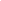 Table of ContentsEXECUTIVE SUMMARY[Watchmonger Inc.] is a watch distributor based in [White Plains, New York] since [2000]. [White Plains] only has around [57,925] residents, and [Watchmonger Inc.] is committed to providing a greater portion of the population the best and high-quality watches.COMPANY OVERVIEW[Watchmonger Inc.] offers a variety of watches, both for men and women. It has sold more than [30,000] watches over the course of its business. Its assets amount to [2 million] US dollars. The company has [20] employees who are all locals in the community. [Watchmonger Inc.] aims to expand its services beyond [White Plains] in [2020].Mission Statement[Watchmonger Inc.] becomes the leading watch distributor to the community of [White Plains, New York].Core Values/Philosophy[Watchmonger Inc.] is greatly committed to consistently provide high-quality watches with professionalism, honesty, and innovation.Vision[Watchmonger Inc.] is the go-to watch distributor company of every member of the community offering a variety of watches from different watchmakers around the world.BUSINESS CONCEPTProduct/Service Offered[Watchmonger Inc.] offers the following products:ClocksLady’s WatchMen’s WatchPocket WatchSports WatchWristwatchHigh-Grade SwissVintage CollectiblesWatch accessoriesThe products are from different watchmakers around the world.Benefits to Clients/Customers:[Watchmonger Inc.] caters to the residents of [White Plains]. Each product offered and sold to the customer is of superior quality and is coupled with excellent customer service. The company also offers repair and restoration, redesigning, and has a service center to address any customer concerns.Target Customers:[Watchmonger Inc.] targets the residents of [White Plains, New York] from students to working individuals. This year, the company wants to focus on watches as fashion wear and is targeting the middle and high-income earners. The company firmly believes in the value of watches and how it plays a huge part in the lifestyle of the people.MARKET ANALYSIS TrendsResearch conducted in [2019] notes that while there is a decrease in the sale of watches in physical locations, there is a surge of increase in the demand of watches online. It only shows that more people opt to buy their watch online as it is more convenient, using technology to make their shopping easier. The company needs to adapt to the latest technology trends to attract a larger target market.Market Size and Revenue Potential[Watchmonger Inc.] aims to be the leading watch distributor company in [White Plains, New York]. The current total population of [White Plains] is [57,925]. The company will focus its efforts on expanding its business online and reach a larger target market.The company, as it is planning on selling its products online, also targets prospective customers outside [White Plains].[Watchmonger Inc.] Growth Forecast for [2019]COMPETITIONThe top two competitors of [Watchmonger Inc.] are [Aaron Faber] and [Tourneau].Competitive AnalysisSTRATEGIC KEY PERFORMANCE AREAS (KPAS), GOALS, AND OBJECTIVES  Legend: Definition of Priority Levels         Priority	 Name		Definition                                          High			Low Cost, High Impact                                        
Normal			Average Cost and Impact
Low			High Cost, Low ImpactDefinition of StatusOngoing - The activity is on track/on schedule.At Risk - There are issues facing the activity, but can still be resolved.On Hold - A serious issue needs to be resolved before the activity can continue.Done - AccomplishedKPA: FinancialGoal: [Watchmonger Inc.] will gain a [40]% increase in its sales by the end of [2020].Objective: After the first quarter of [2019], the company will gain at least [1,000] online customers.KPA: CustomerGoal: [Watchmonger Inc.] will gain an increase in the number of customers by the end of [2020] by at least [18]%.Objective: Gain at least [120] new local customers and [500] online customers by the end of [2020].KPA: Operational/Internal ProcessesGoal: Kick-off the online selling services on or before the end of [June 2019]Objective: Effectively list and make available all the products and services onlineKPA: ProductsGoal:  The company will offer a wider variety of products.Objective: Tie up with at least [5] international brands before the end of [September 2019]MANAGEMENT TEAMThe management team of [Watchmonger Inc.] has an extensive background in management and marketing. The company has [5] managers as department heads and is hiring additional personnel for IT support and customer service management.FINANCIAL DETAILSExecutive Summary[PAGE NUMBER]Company Overview[PAGE NUMBER]Business Concept[PAGE NUMBER]Market Analysis[PAGE NUMBER]Competition[PAGE NUMBER]Strategic Priorities, Goals, and Objectives[PAGE NUMBER]Management Team[PAGE NUMBER]Financial Details[PAGE NUMBER]Company SWOT AnalysisCompany SWOT AnalysisInternal FactorsExternal FactorsStrengthsOpportunitiesWatches are of superior qualityOffers a variety of watches from different watchmakers around the worldExcellent customer serviceOffers different designs to reflect the changing needs of the customersIncrease in demand for watches in online storesTie-ups with international brandsWatches are positioned as fashion wear rather than just a utility productWith a changing consumer attitude, people like to own watches for different occasions and eventsWeaknessesThreatsMost people used phones to keep track of timeEntry of foreign companies has led to tough competitionUnorganized sector or marketFY 2019FY 2020Local Customers2,4002,520Online Customers1,0001,500RevenueUSD 1.7MUSD 2.4MCompany NameProductsPricing and Customer Service[Watchmonger Inc.]Offers high-quality watches from different watchmakers around the worldThe price of the watch ranges from [$50 to $1,000]Has an excellent customer service and offers additional services to address customer concerns[Aaron Faber]A watch distributor that is specializing in classic & estate jewelry Watches are very expensive; ranges from [$500 to $5,000]Service price is also expensive[Tourneau]Stocking high-end timepieces from recognizable brands, including some pre-ownedOffers a large selection of high-end watchesThe price of the watches are above average; ranges from [$300 to $2,000]The service is reportedly poorAction ItemsResponsibilityTarget DateStatusPriorityUpdate the company website to direct prospective customers to the company’s online storeIT PersonnelMarch 31, 2019DoneHighAction ItemsOwnerTarget DateStatusPriorityMake a list of promotional activities to increase the company brand.Marketing ManagerJune 30, 2019OngoingNormalAction ItemsOwnerTarget DateStatusPriorityTie up with a delivery service company for the delivery of online orders.Sales ManagerMay 15, 2019OngoingHighAction ItemsOwnerTarget DateStatusPriorityMake a list of international brands with the highest sales for the year 2018General ManagerMarch 15, 2019DoneHighWATCHMONGER INC.WATCHMONGER INC.WATCHMONGER INC.Balance Sheet: [USD $]Balance Sheet: [USD $]Balance Sheet: [USD $]20182019AssetsCurrent Assets:Cash1,345,0002,108,800Accounts Receivable2,0005,000Prepaid Expenses10,00015,000Inventory293,000400,000Total Current Assets1,650,0002,528,800Property & Equipment250,000254,200Goodwill100,000117,000Total Assets2,000,0002,900,000LiabilitiesCurrent Liabilities:Accounts Payable293,000400,000Accrued Expenses87,000160,000Unearned Revenue300,000450,000Total Current Liabilities680,0001,010,000Long-Term Debt70,000108,000Other Long-Term Liabilities50,00082,000Total Liabilities800,0001,200,000Shareholders' EquityEquity Capital600,0001,000,000Retained Earnings600,000700,000Shareholders' Equity1,200,0001,700,000Total Liabilities & Shareholders' Equity2,000,0002,900,000WATCHMONGER INC.WATCHMONGER INC.WATCHMONGER INC.Cash Flow in [USD $]Cash Flow in [USD $]Cash Flow in [USD $]For the Year Ending12-31-201812-31-2019Cash at Beginning of Year500,0001,345,000Cash at End of Year1,345,0002,108,80020182019OperationsOperationsOperationsCash receipts fromLocal Customers1,200,0001,512,000Online Customers500,000900,000Cash paid forInventory purchases-50,000-150,000General operating and administrative expenses-10,000-400,000Wage expenses-200,000-250,000Interest-5,000-7,000Income taxes-170,000-241,200Net Cash Flow from Operations1,265,0001,363,800Investing ActivitiesInvesting ActivitiesInvesting ActivitiesCash receipts fromSale of property and equipmentCollection of principal on loans10,00010,000Sale of investment securities20,00030,000Cash paid forPurchase of property and equipment-30,000-75,000Making loans to other entities-50,000-50,000Purchase of investment securitiesNet Cash Flow from Investing Activities-50,000-85,000Financing ActivitiesFinancing ActivitiesFinancing ActivitiesCash receipts fromIssuance of stock150,000200,000Borrowing10,00015,000Cash paid forRepurchase of stock (treasury stock)Repayment of loans-30,000-30,000Dividends-500,000-700,000Net Cash Flow from Financing Activities-370,000-515,000Net Increase in Cash845,000763,800Cash at End of Year1,345,0002,108,800